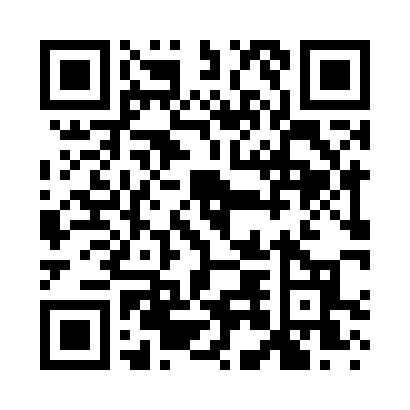 Prayer times for Bothell West, Washington, USAMon 1 Jul 2024 - Wed 31 Jul 2024High Latitude Method: Angle Based RulePrayer Calculation Method: Islamic Society of North AmericaAsar Calculation Method: ShafiPrayer times provided by https://www.salahtimes.comDateDayFajrSunriseDhuhrAsrMaghribIsha1Mon3:145:151:135:279:1111:122Tue3:145:161:135:279:1111:123Wed3:155:161:135:279:1011:124Thu3:155:171:145:279:1011:125Fri3:165:181:145:279:0911:126Sat3:165:181:145:279:0911:117Sun3:175:191:145:279:0811:118Mon3:175:201:145:279:0811:119Tue3:185:211:145:279:0711:1110Wed3:185:221:145:279:0711:1011Thu3:195:231:155:279:0611:1012Fri3:195:241:155:279:0511:1013Sat3:205:251:155:279:0511:0814Sun3:225:261:155:279:0411:0715Mon3:245:271:155:269:0311:0516Tue3:265:281:155:269:0211:0317Wed3:285:291:155:269:0111:0218Thu3:305:301:155:269:0011:0019Fri3:325:311:155:258:5910:5820Sat3:345:321:155:258:5810:5621Sun3:365:331:155:258:5710:5422Mon3:385:341:155:248:5610:5223Tue3:405:361:165:248:5510:5024Wed3:425:371:165:248:5410:4825Thu3:445:381:165:238:5210:4626Fri3:465:391:165:238:5110:4427Sat3:485:401:155:228:5010:4228Sun3:505:421:155:228:4910:4029Mon3:525:431:155:218:4710:3830Tue3:545:441:155:218:4610:3631Wed3:565:451:155:208:4410:34